Frzan Ali				Dr. Fadhil Ali				Dr. Jwan MohammedshareefAssistant Lecturer			Head of Petroleum			Acting Dean of Faculty ofPetroleum and Mining		and Mining Engineering		EngineeringEngineering Department		Department				Tishk International UniversityFaculty of Engineering		Faculty of Engineering		October 27, 2021Tishk International University	Tishk International UniversityOctober 27, 2021,			October 27, 2021		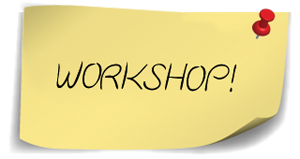 Title : Application of reservoir management and production forecasting tools using IHS Harmony SoftwarePresenters:Name of the Speaker 1: Frzan Ali             Job Title of the Speaker: Assistant Lecturer, Petroleum and Mining Engineering Department, TIUName of the Speaker 2: Silvia Rey Gomez              Job Title of the Speaker: Associate Director, Engineering Customer Solutions, EMEA, IHS MarkitPresenters:Name of the Speaker 1: Frzan Ali             Job Title of the Speaker: Assistant Lecturer, Petroleum and Mining Engineering Department, TIUName of the Speaker 2: Silvia Rey Gomez              Job Title of the Speaker: Associate Director, Engineering Customer Solutions, EMEA, IHS MarkitPresenters:Name of the Speaker 1: Frzan Ali             Job Title of the Speaker: Assistant Lecturer, Petroleum and Mining Engineering Department, TIUName of the Speaker 2: Silvia Rey Gomez              Job Title of the Speaker: Associate Director, Engineering Customer Solutions, EMEA, IHS MarkitAbstract and Objectives:This international workshop will focus on the theories and practical applications of Rate Transient Analysis, Decline Curve Analysis, Type Curve Methods for optimizing oil and gas production and enhancing reservoir management. During the workshop, IHS Harmony software will be demonstrated.  The workshop aims to show the petroleum engineering students and staff, one the world’s most advanced and used petroleum engineering software.Abstract and Objectives:This international workshop will focus on the theories and practical applications of Rate Transient Analysis, Decline Curve Analysis, Type Curve Methods for optimizing oil and gas production and enhancing reservoir management. During the workshop, IHS Harmony software will be demonstrated.  The workshop aims to show the petroleum engineering students and staff, one the world’s most advanced and used petroleum engineering software.Abstract and Objectives:This international workshop will focus on the theories and practical applications of Rate Transient Analysis, Decline Curve Analysis, Type Curve Methods for optimizing oil and gas production and enhancing reservoir management. During the workshop, IHS Harmony software will be demonstrated.  The workshop aims to show the petroleum engineering students and staff, one the world’s most advanced and used petroleum engineering software.Intended audience:Petroleum engineering student, staff, and staff from other engineering departments.Intended audience:Petroleum engineering student, staff, and staff from other engineering departments.Intended audience:Petroleum engineering student, staff, and staff from other engineering departments.Materials provided:Softcopy of the presentation slides and step by step demonstration of IHS Harmony software.Materials provided:Softcopy of the presentation slides and step by step demonstration of IHS Harmony software.Materials provided:Softcopy of the presentation slides and step by step demonstration of IHS Harmony software.Rough Agenda:Rough Agenda:Rough Agenda:HourHourHour9:45RegistrationLocation10:00Introducing the Event302 Conference Hall, Education Building, TIU10:05Welcome Speech by Head of Petroleum and Mining Engineering Department302 Conference Hall, Education Building, TIU10:10Keynote Speech I:  Mr. Frzan Ali302 Conference Hall, Education Building, TIU10:50Coffee Break302 Conference Hall, Education Building, TIU11:00Keynote Speech II: Mrs. Silvia Rey Gomez302 Conference Hall, Education Building, TIU11:45Coffee Break302 Conference Hall, Education Building, TIU12:00CLOSING CEREMONY302 Conference Hall, Education Building, TIU